15K OPERATOR MANUAL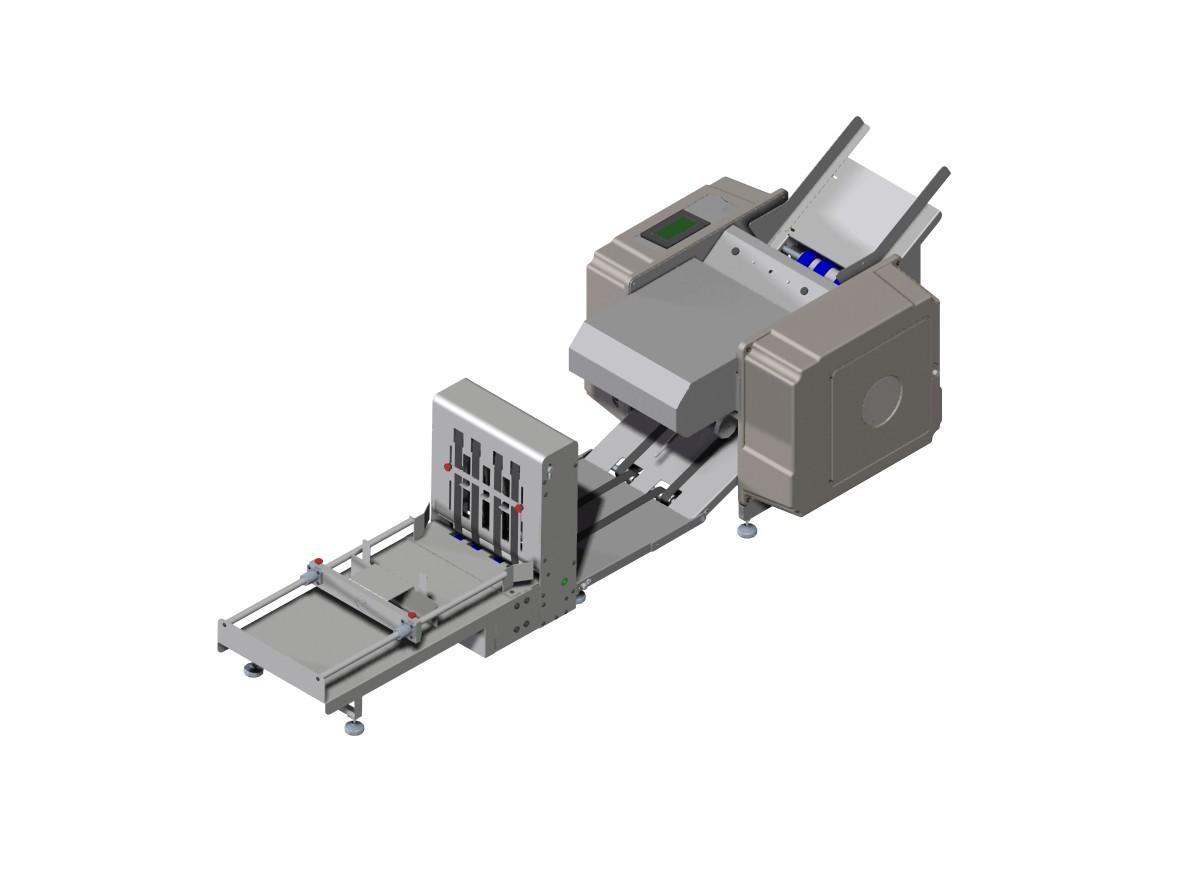 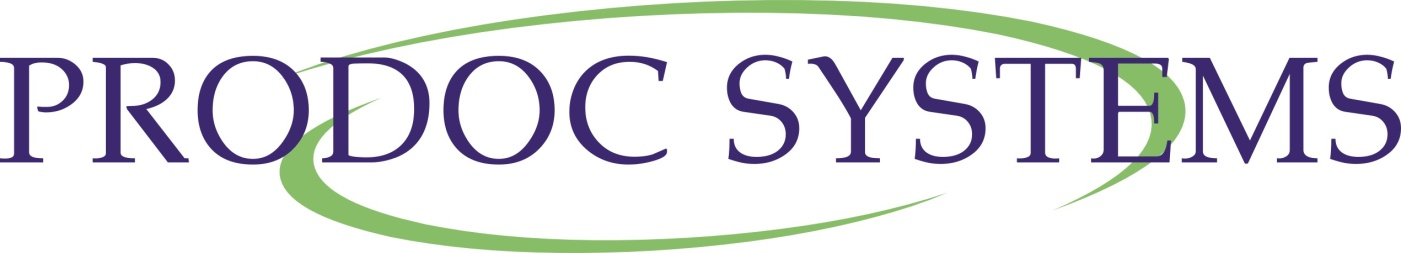 197 Spur Road, Dover, NH 03820www.prodocsystems.comA Message to Our CustomersThank you for purchasing the 15K Plus. This Pressure Seal System is the result of over 30 years of experience in the document processing industry. Through interfacing with customers like yourself and from hands-on experience in the field our Research and Development Team has focused on a solution that provides both the dependability you expect from today’s technology while returning operational efficiency to your organization.The result of our experience and research is a powerful tool to improve your bottom line. We hope that you enjoy the product. User comments and suggestions are always welcomed by our development team.Operator SafetyParlez-Vous Francias? Vior page 23Hablas Espanol? Ver Página 24Please review and follow all the safety precautions to ensure safe equipment operation. The user is responsible for safe operating conditions. Read all operating instructions prior to operating machine.Warning: Do not attempt to handle the equipment alone. It requires two people to handle and lift the equipment out of the packaging.Warning: This unit contains moving parts. Watch for Caution, Warning, and Electrical stickers detailing proper operating conditions and user safety.Never remove guards or product safety switches. Removal of guards or switches will cause the unit to run improperly and can result in personal injury.Keep all hands, fingers and objects away from moving parts. Never attempt to reach into the machine while the power is on. Turn off the machine and disconnect the power cord before cleaning or servicing the machine, and before removing either fold plate. Injury may occur if proper operating procedure is not followed.Plug the power cord into 115 VAC 60 Hz outlet only. Voltage up to 120 volts will not damage the machine.The Power Cord and Plug must be accessible at all times for disconnection.This unit is equipped with a 3-Wire grounded electrical cord. If the cord becomes damaged and needs to be replaced, it must be replaced with an authorized part available through the manufacturer or an authorized service agent.All machine maintenance should be performed only by factory authorized service personnel using factory authorized replacement parts. Contact your reseller for more information.Keep product away from extreme heat & moisture.Never operate Machine while tired, drowsy, or under the influence of medication, drugs, or alcohol. Failure to do so can result in personal injury.Never operate unit with loose clothing or jewelry. Contain all long hair and neck ties prior to operating machine. Failure to do so could result in clothing, jewelry, or hair becoming entangled in moving partsTable of ContentsA Message to Our Customers	iiOperator Safety	iiiTable of Contents	ivIntroduction	1Capabilities	2Setup	3Step 1: Unpacking	3Step 2: Machine Placement	3Step 3: Fold Plates	4Step 4: Power	4Step 5: “Teaching” the Doubles Sensor	5Step 6: Setting the Feed Gauge	6Step 7: Feed Table Setup	7Adjusting the Feed Table	7Loading the Feed Table	8Step 8: Identifying Your Fold	8Step 9: Setting the Fold Plates	9Step 10: Setting the Conveyor Nip Wheel	10Machine Operation	12Controls	12Running the 15K Plus	12Operating in Manual Mode	13Operating in Batch Mode	14Maintenance	16Roll Felt Wiper	16Cleaning the Machine	17Troubleshooting	18Machine Will Not Power On	18Machine Powers On But Will Not Run	18Machine Stops Running	18Paper Jams	19Automatically Clearing a Jam	19Manually Clearing a Paper Jam	19Diagnosing the Paper Jam	20Improper Functioning of the Machine	21Misaligned Folds	21Paper Feed Problems	22Dirty forms	22Motor Runs only in one direction	22Excessive Noise	22Poor Stacking on the Conveyor	22Sûreté D'Opérateur	23Seguridad Del Operador	24 IntroductionThe 15K Plus is designed to fold and seal up to 22,000 documents per hour. Patented folding & sealing technologies ensure a good seal on every form and a clean fold every time. The adjustable fold plates allow the machine to meet your changing document processing requirements. Below are the detailed machine specs.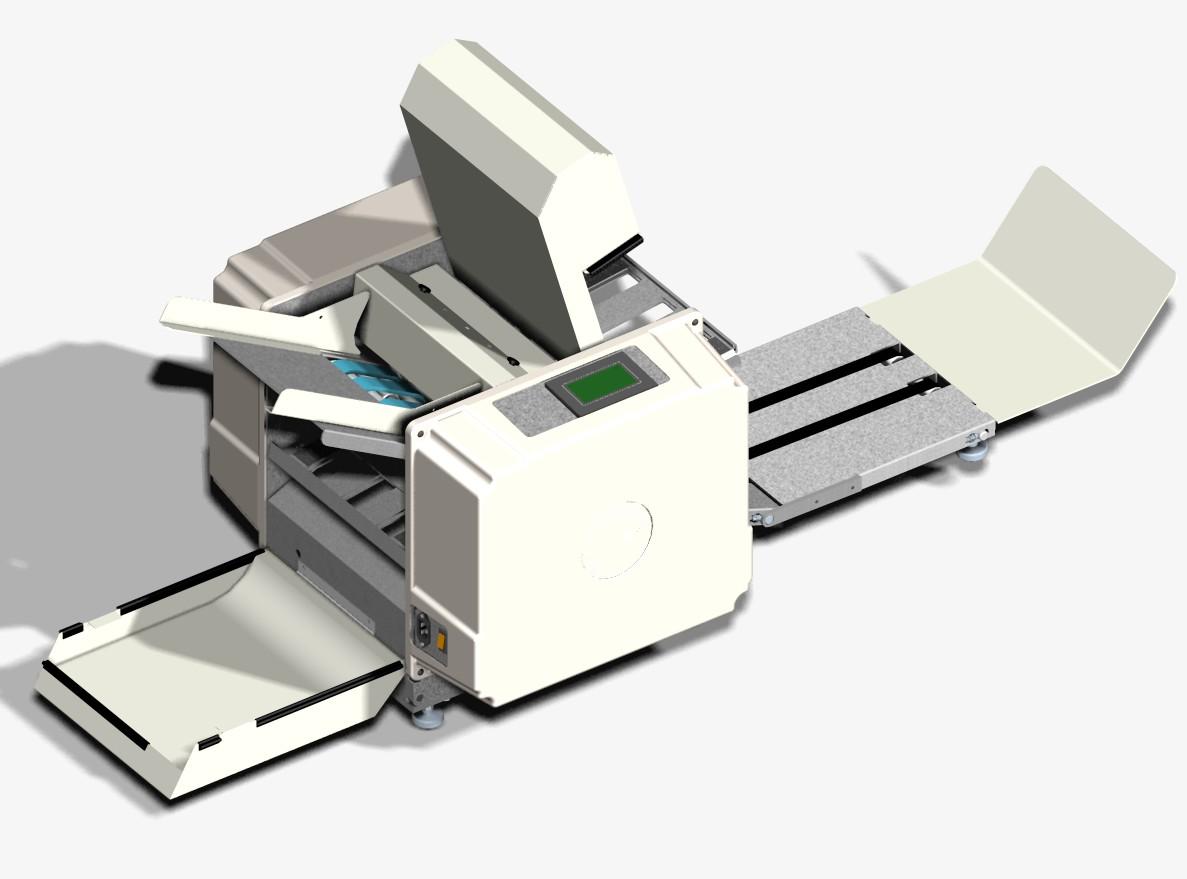 CapabilitiesYour 15K Plus is designed from the ground up to be a versatile folding and sealing machine. Its capabilities include:Folding forms from 24lb paper to 90lb stock, contact your dealer for proper set up if running paper heavier than 60lbsFolding all standard fold patterns [See ]Single fold capabilityVariable sheet sizeTrue doubles detection for reduced paper jammingManual & Batch mode counterExtended conveyor for collecting high volumes of processed formsTouch screen controls for easy machine operationJog reverse for automatically removing jammed paperDynamic braking for jam preventionSetupWarning: Do not attempt to remove the equipment from the packaging alone. Two people are required at all times to move the equipment.Avertissement: N’essayez pas de manipuler seul l’equipment. Il exige de deux personnes de manipuler et soulever l’equipment hors de l’empaquetage Advertencia: No procure manejar el equipo solamente. Requiere a dos personas manejar & levantar el equipo del empaquetado. UnpackingWhen opening the 15K Plus packaging, inspect it for any shipping damage. The shipper should be notified immediately and the packing materials saved if there is any damage.Ensure that the following items are present in the packaging:Infinity Solutions® 15K Plus (1)AC Power Cord (1)Upper Fold Plate (1)Lower Fold Plate (1)Catch TrayTool KitBreaker bar & 7/16” Socket3/16” T-Handle Hex DriverHesitation WeightIf any items are missing please contact your dealer.Machine PlacementPlace the 15K Plus on the Infinity Solutions® Cabinet or equivalent sturdy cabinet or table. Contact your dealer to learn more about the Infinity Solutions® Cabinet.Fold PlatesCheck to verify that both fold plates are properly installed [see Figure 4 & 5]. Both fold plates should rest snugly on the placement pins.PowerInsert the power cord into the machine first, and then into a standard 115V AC 60 Hz outlet. (Acceptable voltage range is 110 volts to 120 volts maximum)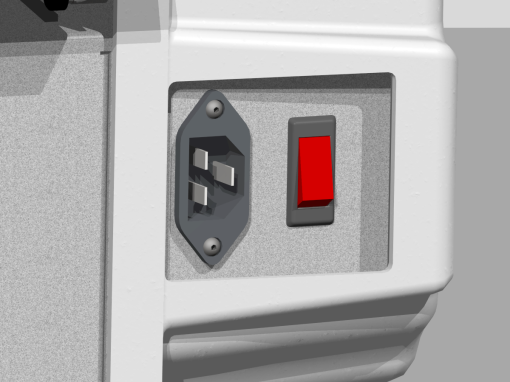 Power the machine on with the power switch.  The switch is lit “red” when on.The power cord must be accessible for disconnect.Avertissement: Le cordon et la prise de secteur doivent être accessibles pour le débranchage à tout moment. Si le cordon de secteur est les dommages sont doivent être remplacés avec la corde d’approbation de fabricants pour assurer des estimations appropriées de tension.Advertencia: El cable eléctrico y el enchufe deben ser accesibles para la desconexión siempre. Si es el cable eléctrico el daños es se deben substituir por la cuerda de la aprobación de los fabricantes para asegurar grados apropiados del voltaje.“Teaching” the Doubles SensorPress      on the touch screen.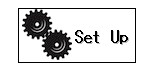 Press  on the screen.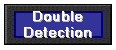 Press to deactivate the doubles detection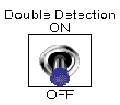 Manually feed your selected form into the machine. Place the form on the feed table and from under the feed table rotate the feed belts to feed the form into the machine until it has passed between the doubles sensor. If your form has a window ensure that it is not oriented such that it is between the sensors. In the below image the location of the doubles sensor can be seen. Touch the  button once.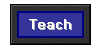 Manually feed a second form under the first sheet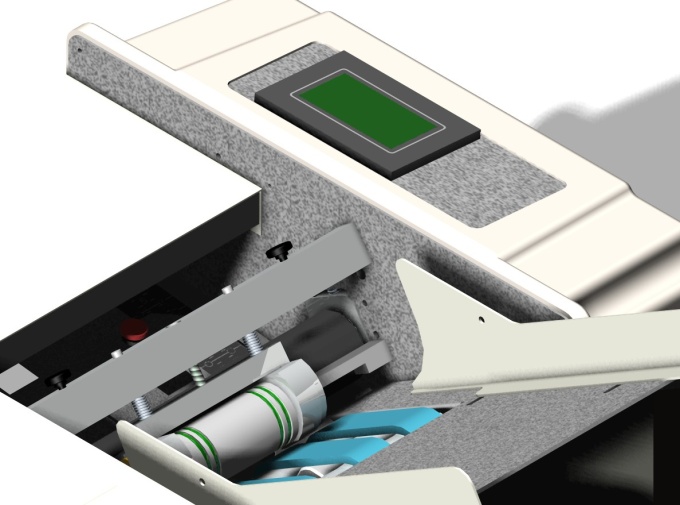 Figure : Feed TableTouch the   button again. Remove both forms.Turn the doubles detection on. Touch  button and exit the setup menu.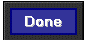 Test that “Teaching” the machine was successful Feed a single piece of paper into the machine, no messages should be displayed. If a “Doubles Detection” message is displayed repeat the “Teaching” process.Feed two pieces of paper into the machine so that they cross under the sensor. An error message will be displayed, if the message is not displayed repeat the “Teaching” process.Setting the Feed Gauge     To properly set the feed gauge system [see ]:Make sure that the power switch is in the off position. Remove all paper from the feed table.Insert the provided 3/16” T-handle hex driver into feed gauge adjustment screw.Turn the T-Handle ¼ turn clockwise to loosen the feed gauge wheel.Place 1 form on the feed table and hand feed the form about 2” into the machine by moving the feed belt with your hand.Turn the T-Handle ¼ turn counter-clockwise.Pull the paper out of the machine. You should feel resistance, but not too much. Repeat steps 4-6 until there is a moderate amount of resistance when pulling the form out. If it feels too tight, turn the T-Handle ¼ turn clockwise.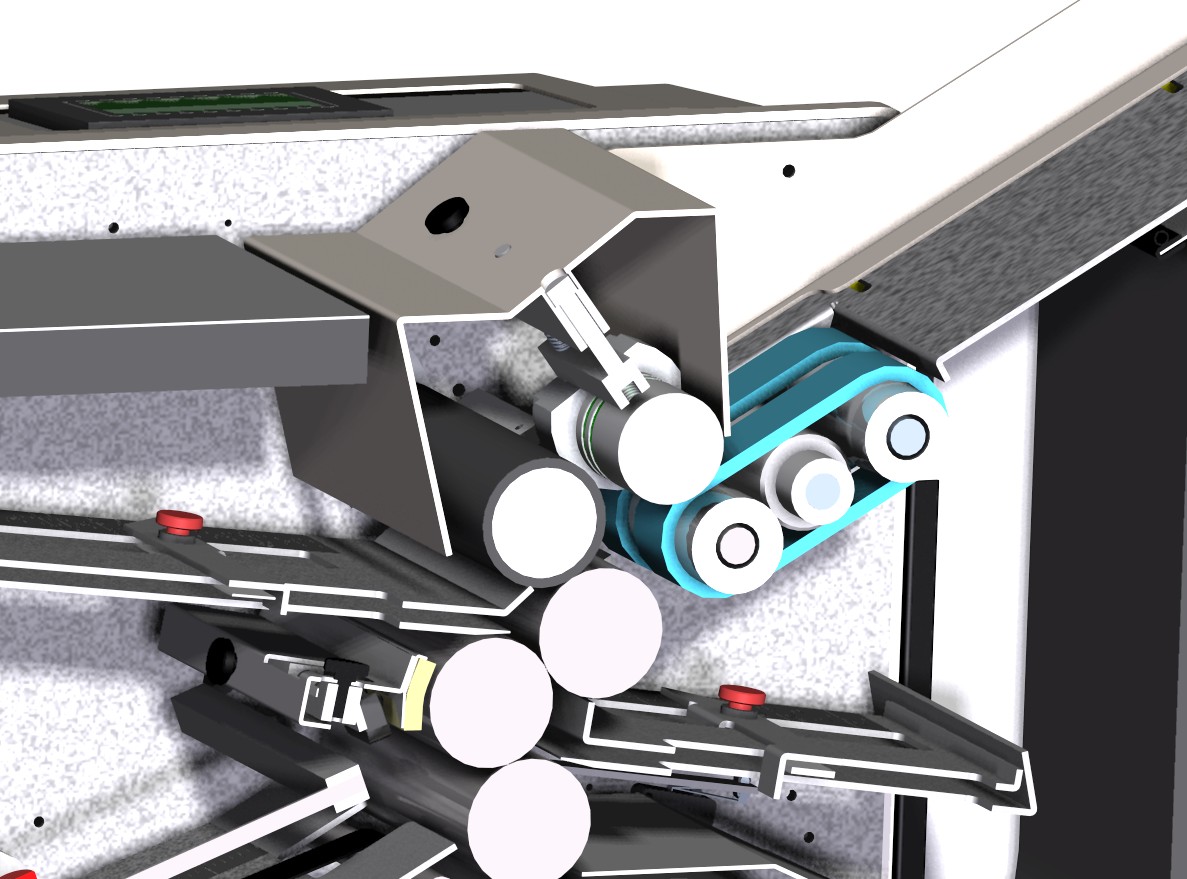 Figure : Feed Gauge Cross Section ViewFeed Table SetupAdjusting the Feed Table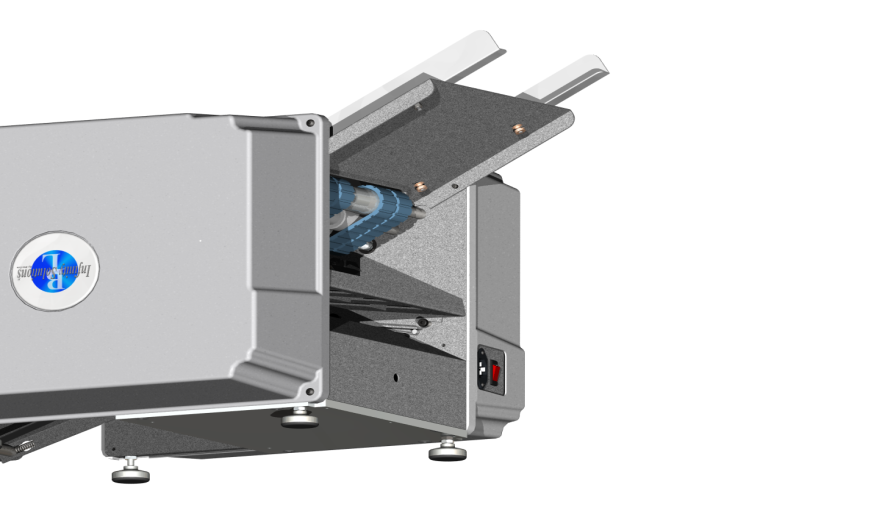 Loosen the brass paper guide adjustment knobs. Don’t fully remove them. 1-2 turns clockwise will loosen them.Place a ½” stack of the form to be run on the feed table.Line the paper stack up against the stationery paper guide.Adjust the guide so there is approximately 1/16” inch gap between the guide and the paperMake sure the guides are parallel and tighten the adjustment knobs.Loading the Feed TablePlace approximately 50-100 forms(1/2”-1”) on the belts.As the machine starts to process forms, continue to add forms to the stack. Up to approximately 500 forms (3”).The machine pulls the forms from the bottom of the stack.  This allows the operator to continuously load forms while the machine is running!Identifying Your FoldIdentify your paper size. 11” forms are the standard letter size; 14” forms are the standard legal size. Measure the form if necessary.Identify the fold shape from Table 1. Note that Eccentric Z (EZ) folds are a similar shape as the standard Z fold, but the lengths of the folds are not equal.Table 1: Fold TypesSingle fold capability: when the bottom fold plate is in the half fold position, the upper fold plate can be set to lengths other than the standard V Fold depending on your special needs.Setting the Fold PlatesThe Infinity Solutions 15K Plus is equipped with adjustable fold plates. The red thumb screws can be loosened to allow you to move the paper stop to the correct position for your form and then tightened to hold the stop in place. All standard folds are marked on the scales of both the upper and lower fold plates. Set both fold plates to the desired setting (i.e. 11” Z) in order to perform that fold. To set a fold plate:Remove the fold plate from the machine.Loosen the thumb screws by turning counter-clockwiseLine up the tips on both sides of the paper stop with the appropriate line on the scale so that the appropriate white line on the scale is just visible [see Figure 11].If you are doing a V fold, you do not have to set the paper stop on the lower fold plate.Make sure that the paper stop is setup square by double-checking that the scales on both sides show the same fold selected or the same inch reading.Tighten the thumb screws, being careful that the paper stop does not slide out of square.Return the fold plate to the machine, making sure that it is resting properly on the placement pins [see Setup Procedure].If you are doing a V Fold, replace the lower fold plate backwards, so that the flat face is facing in and the slot is facing out. 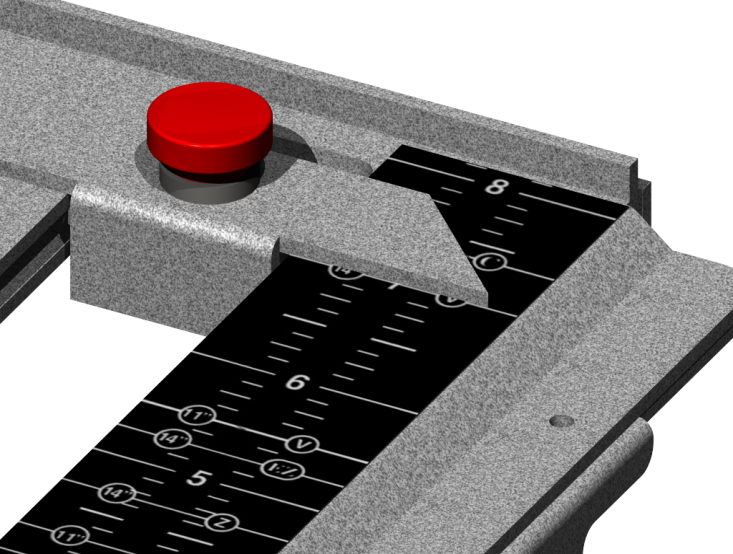 Figure 9: Paper Stop AlignmentFor a custom form, the fold plate scales measure distance in inches from the fold, so the paper stop can be set to the appropriate measurement. If you are unclear about the figures to use, you can measure the lengths ofthe folds on your form (the distance from the perforations or fold marks to the edge of the paper) or contact your form supplier for more information.Setting the Conveyor Nip WheelMake sure that the power switch is in the off position. The placement of the conveyor nip wheel is important for the proper functioning of the conveyor [see ]. To set the location:Take a folded form and place it so that one edge is just touching the steel roll.Loosen the red nip wheel adjustment knob.Move the nip wheels so that they just touch the front edge of the form. Tighten the nip wheel adjustment knob.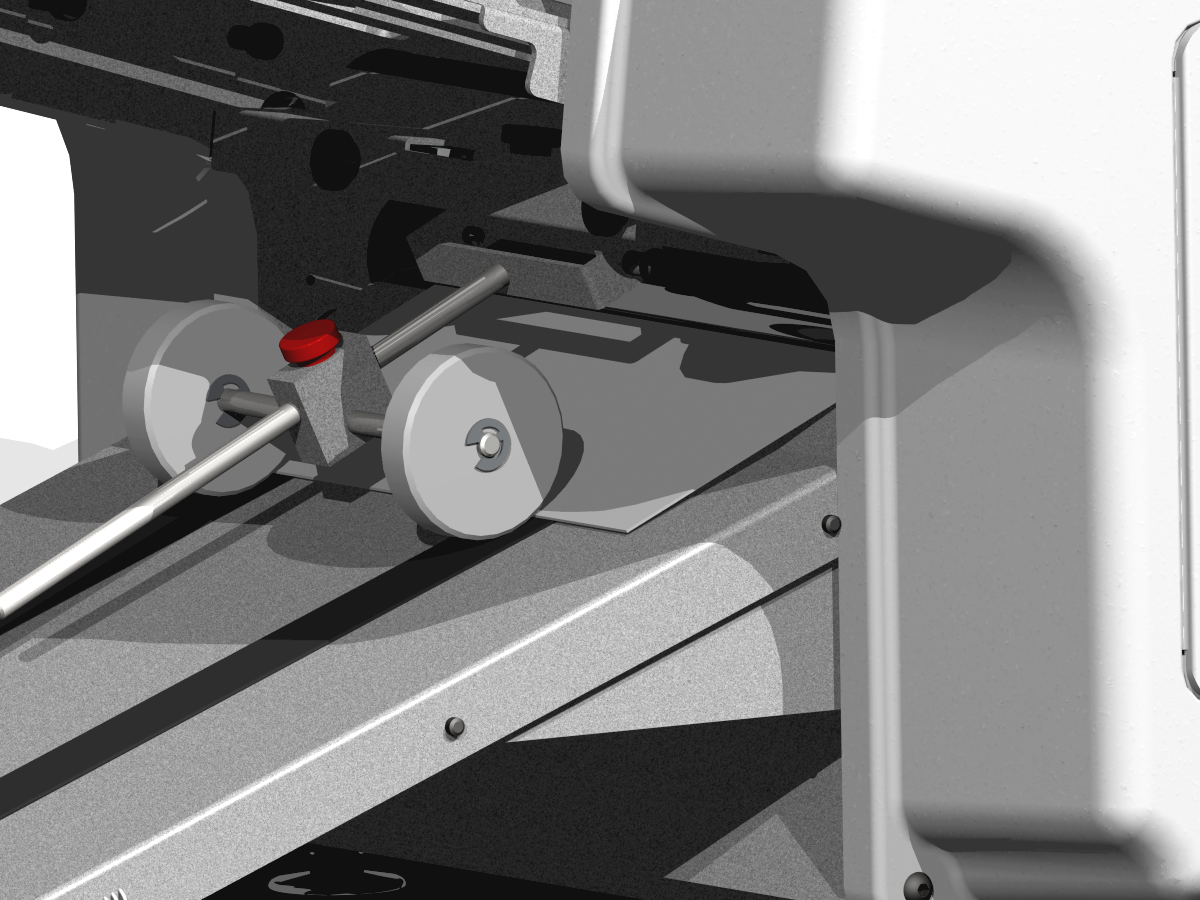 Figure 10: Nip Wheel AdjustmentNote: The scale on the conveyor table can also be used to adjust the nip wheel. To do so adjust the center of the nip wheel so that it matches up with the correct form size and fold type. Machine OperationControlsFamiliarize yourself with all machine controls prior to operating the machine.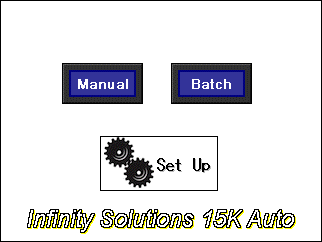 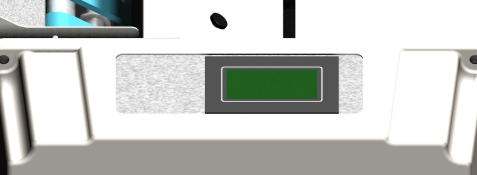 The 15K Plus control panel has a touch screen control and a speed adjustment knob. When the machine is turned on, the display looks like. Manual mode and Batch mode are for running the machine and Setup is for setting up the doubles detection, and resetting the counter.Running the 15K PlusThe 15K Plus can operate in two modes: Manual and Batch.Manual Mode: the machine runs forms until all forms in the feed tray have been processed or until stopped by the operator. A running count is kept on the screen.Batch Mode: the Batch Total is set and the machine runs forms until the Batch Total is reached, at which point the machine stops.Speed Adjustment: The speed can be adjusted by pressing the up or down  buttons on the touch screen while in manual or Batch mode.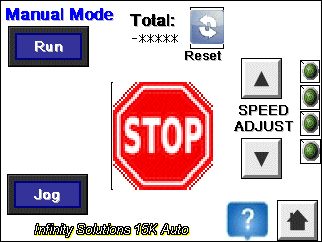 Operating in Manual ModePress the  button in the main menu and the manual control screen will be displayed. 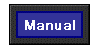  The machine runs forms until all forms in the feed tray have been processed or until stopped by the operator. A running count is kept on the screen.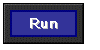  stops the machine.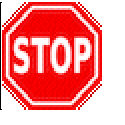  jogs the machine. 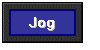 Note: This function is used when clearing a paper jam. See the Troubleshooting section for details and the correct procedure.  exits from manual mode back into the main menu.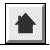 Operating in Batch ModeTo enter Batch Mode, press the  button once, the below screen is displayed. Touch the “set Batch Preset box” to proceed.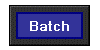 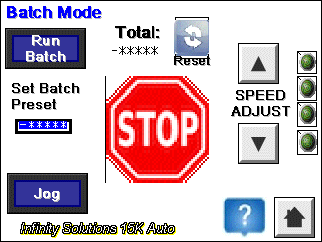 Figure 11: Batch TotalEnter the desired number of forms to process and press ENT.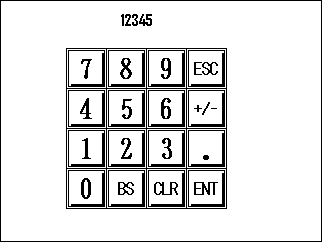   starts the machine and will run the specified number of forms.  stops the machine.Clearing the Counter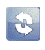 From the Manual mode screen, press the Reset button.The machine will ask you to confirm that you want to reset the count. 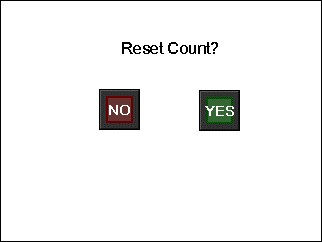 Press Yes to reset or No to cancelThe counter will be reset to 0, and the screen will go back to the previous view.MaintenanceRegular maintenance on the 15K Plus  will ensure that the machine continues to function properly and will extend the life of the machine. Perform the following steps every 100,000 forms or once a month:Roll Felt WiperDisconnect the power cord from the machine.Remove both fold plates.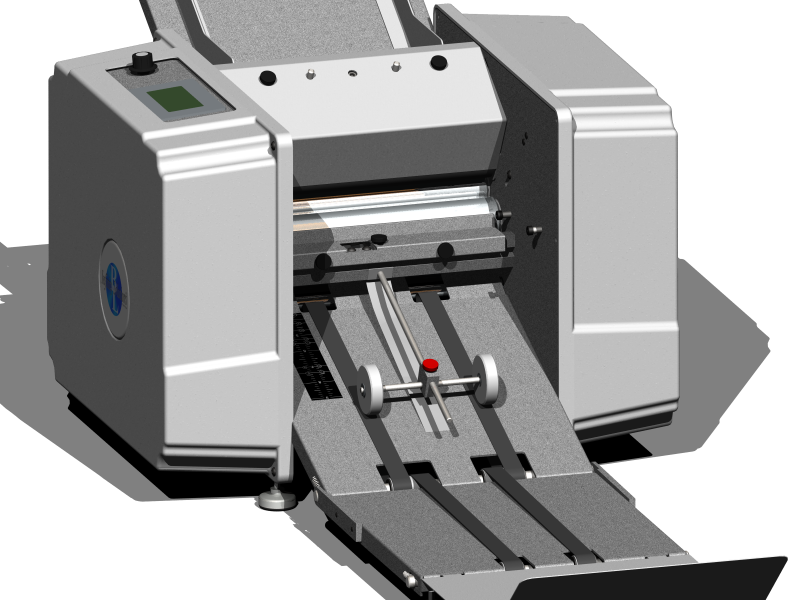 Remove the three thumb screws holding the roll wiper assembly and remove it from the machine. [See ]Inspect the felt wiper. Replace if dirty or flip over. For replacement parts contact your dealer. lettuce Installation is the reverse of removal. Adjust the pressure on the roller so the felt is only slightly touching. Check that the holder is parallel with the roller. Note: If the felt is pressing too hard on the roller it can increase the load on the motor and reduce the performance of the machine. If the felt is not contacting the roller if will not properly clean the rollers and can result in marking up the forms with ink.Cleaning the MachineDisconnect the power cord from the machine.Remove both fold plates.Vacuum any paper dust or toner that has accumulated on the feed table and on the rollers.Open the access panel in the side cover opposite the control panel.Insert the 7/16” socket at the end of the breaker bar over the hex end roll [see ]. This bar can now be used to rotate the rolls.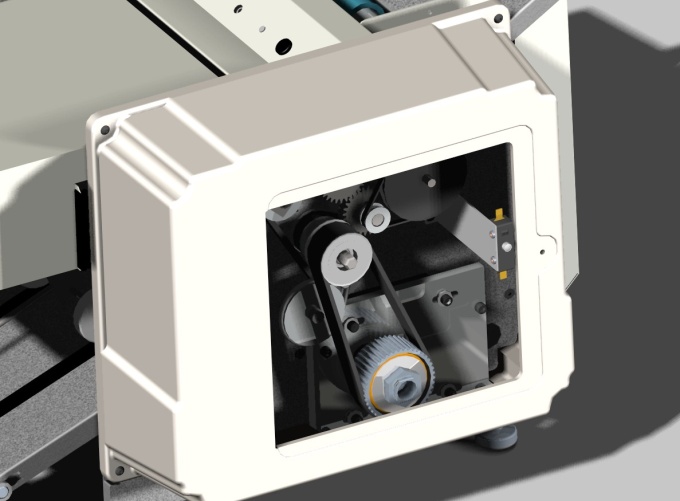 Figure 13: Access Door OpenClean the stainless steel rollers with a household cleaner such as Oops in order to remove any accumulated toner. As you clean, use the breaker bar to rotate the rollers so that the entire roller surfaces are cleaned.Clean the rubber rollers and the feed belts using a rubber roll rejuvenator [available at your local office supply store]. Use the breaker bar to rotate the rolls and feed belt as you clean so that all the rubber surfaces are cleaned. Return the breaker bar to the toolkit and replace the access panel.Replace the fold plates.Make sure that the power switch is in the off position.Connect the power cord to the machine.TroubleshootingMachine Will Not Power OnCheck that the power switch / breaker is in the “on” position, when in the “on” position it will be lit up red.Double-check that the power cord is properly connected to the machine. Confirm the following components are not faulty in the following orderWall socket, test by plugging in a known working item such as a lamp.Power cord: testing continuity or switching it with a known working one.Power switch / breaker: If the power switch will not light up, wait a few minutes and try again. If it will still not work contact your service provider.Contact your service provider if the above steps do not correct the problem.Machine Powers On But Will Not RunCheck for a paper jam, See troubleshooting: Paper Jam.Inspect for any foreign objects in the rolls.Ensure the drive train cover is in place and the safety switch is engaged. [See ] Check the touch screen display, if the display reads “Doubles Detection”, double check for a paper jam and if none found see Setup: .Contact your service provider if the above steps do not correct the problem.Machine Stops RunningIf the machine is still powered on see the above section.If the machine powered off while running check the power switch / breaker.If the machine repeatedly shuts off, wait a few minutes and try again. If the problem persists contact your service provider. Paper JamsAutomatically Clearing a Jam Remove all paper from the feed table.If the breaker power switch has tripped (light is off) then flip it to the on (lighted) position.Remove both fold plates.From the Manual or Batch screen, press 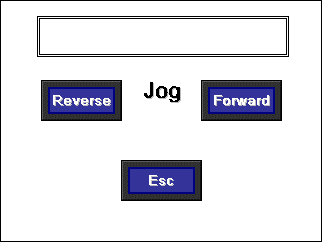 The Jog screen will appear.Press 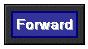 The machine will run forward for ½ second. This should cause the form to break free of the nip point in the machine.  If it does not break free, Press       until it breaks free.        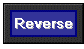 Once the form has broken free, press the until the form comes out of the machine.After the form is removed, press esc to return to the previous screen.Replace the fold plates.   Manually Clearing a Paper JamDisconnect the power cord from the machine Remove all paper from the feed table.Remove the lower fold plate from the machine.Remove the access panel in the motor side cover.Place the breaker bar socket over the shaft with the hex end. [See ]Rotate the breaker bar clockwise until the jammed form is out of the machine.Replace the lower fold plate.Replace the paper on the feed table.Replace the side cover access panel.Make sure that the power switch is in the off position.Connect the power cord to the machine.Diagnosing the Paper JamTable : Paper Jam Diagnostics Table 2 outlines the different problems which cause paper jams and the symptoms which will help you to identify the cause.Improper Functioning of the MachineMisaligned Folds      	If your forms are running through the machine OK but they’re folding a little bit crooked or are not folding right on the perforation, you need to tweak the fold plate settings. The location of perforations on forms generally fluctuates by about 1/16” in either direction. Forms manufacturers do this to avoid the forms sticking together. Because of this fluctuation, it is sometimes necessary to fine tune the placement of the paper stop on the fold plates. 	The first step is to identify which fold plate is misaligned. Watch the form as it is fed into the machine, and then compare it to the finished form. Once you’ve identified which fold plate needs to be adjusted, remove it from the machine. If the fold is crooked, check to make sure that the paper stop is parallel to the front edge of the fold plate. Check that the indicator points on the paper stop indicate the same reading on the two scales of the fold plate. Also check the feed table to make sure that paper guides are properly set.If the fold is just a bit off of the perforation, adjust the paper stop by the amount that the fold is off. If the fold is happening early, then move the paper stop away from the open end of the fold plate. If the fold is happening late, then move the paper stop towards the open end of the fold plate.Paper Feed ProblemsDouble FeedsIf you’re having problems feeding two forms at a time occasionally, readjust the feed gauge [See section: ]Won’t FeedTry reducing the size of the paper stack on the feed table.Adjust the feed table paper guides. [See Setup: ]  Try resetting the feed gauge. [See section: ]Dirty formsClean rolls with OOPS or an equivalent cleaning solvent.Spray solvent onto a clean rag and wipe down rolls.Inspect felt wiper. [See the maintenance section]Replace if dirty or flip over.Motor Runs only in one directionCheck the rear fold plate and ensure it is properly installed.Contact your service provider to correct the issue.Excessive NoiseDisconnect the power cord from the machine Check for paper jam or foreign object in rolls.If a paper jam is found see “Paper Jam” section.Contact your service provider if the above steps do not correct the problem.Poor Stacking on the ConveyorAdjust the nip wheel. [See Setup: ] Note: The nip wheel should be adjusted every time a new fold or form is used that yields a different final size.   Check the conveyor belts for any damage. Contact your service provider if any damage is noted.Contact your service provider if the above steps do not correct the problem.Sûreté D'OpérateurPassez en revue et veuillez suivez toutes les mesures de sécurité pour assurer l'opération sûre d'équipement. L'utilisateur est responsable des conditions de fonctionnement sûres.Avertissement: N'essayez pas de manipuler seul l'équipement.Il exige de deux personnes de manipuler et soulever l'équipement hors de l'empaquetage.Avertissement: cette unité contient les pièces mobiles fonctionnantes. Montre pour des autocollants d'attention, d'avertissement, d'estimation électrique pour des conditions de fonctionnement appropriées et la sûreté d'utilisateur (symboles énumérés ci-dessous)N'enlevez jamais les gardes ou les commutateurs de sécurité du produit. Le déplacement des gardes ou du commutateur fera fonctionner l'unité incorrectement et a pu avoir comme conséquence des blessures.Branchez le cordon de secteur à des 115 VCA 60 hertz de sortie.  La tension jusqu'à 120 volts peut être présente dans l'unité de joint de pression. Le cordon et la prise de secteur doivent être accessibles pour le débranchage à tout moment.Savez couper l'unité de joint de pression en cas d'urgence.Cette unité est équipée d'une corde électrique fondée 3 par fils. Si la corde d'approvisionnement est endommagée, elle doit être remplacée par une corde spéciale fournie par le fabricant ou son agent de service.Gardez tous les mains, doigts, et objets partis des pièces mobiles.  N'essayez jamais d'atteindre dans la machine avec la puissance dessus.  Coupez le courant et débranchez le cordon de secteur avant le nettoyage ou l'entretien de produit.  Les dommages peuvent se produire si des instructions appropriées ne sont pas suivies.Tout l'entretien sur des pièces devrait seulement être exécuté près et technicien autorisé de service de Infinity Solutions en utilisant seulement les pièces de rechange approuvées par Infinity Solutions.Maintenez le produit parti de la chaleur extrême ou des conditions humides. Alerte de séjour. N'actionnez jamais l'unité tandis que fatigué, assoupi, ou sous l'influence du médicament, des drogues ou de l'alcool.  Le manque de suivre ces instructions a pu causer des blessures graves.Robe convenablement. N'actionnez jamais l'unité avec l'habillement lâche, bijoux, et contenez les longs cheveux.  Les articles lâches tels que l'habillement, les bijoux, et les longs cheveux ont pu obtenir dans les pièces mobiles causant des blessures.Avertissement : N'actionnez pas le système de joint de pression tandis qu'en couvre ou des plats de pli sont enlevés.  Si en dégageant un bourrage papier, suivez svp strictement les lignes de guide dans la section de dépannage du manuel. Seguridad Del OperadorRepase y siga por favor todas las medidas de seguridad para asegurar la operación segura del equipo. El usuario es responsable de condiciones de funcionamiento seguras.Advertencia: No procure manejar el equipo solamente.  Él requiere a dos personas manejar y levantar el equipo del empaquetado.Advertencia: esta unidad contiene piezas móviles de trabajo.Reloj para las etiquetas engomadas de la precaución, de la advertencia, del grado eléctrico para las condiciones de funcionamiento apropiadas y la seguridad del usuario (símbolos enumerados abajo)Nunca quite los protectores o los interruptores de la seguridad del producto. El retiro de protectores o del interruptor hará la unidad funcionar incorrectamente y podía dar lugar a daños corporales.Tape el cable eléctrico en 115 VAC 60 hertzios de enchufe. El voltaje hasta 120 voltios puede estar presente dentro de la unidad del sello de presión. El cable eléctrico y el enchufe deben ser accesibles para la desconexión siempre.Sepa apagar la unidad del sello de presión en caso de que de la emergencia.Esta unidad se equipa de una cuerda eléctrica puesta a tierra 3 alambres. Si se daña la cuerda de la fuente, debe ser substituida por una cuerda especial disponible del fabricante o de su agente del servicio.Guarde todas las manos, dedos, y objetos ausentes de piezas móviles.  Nunca procure alcanzar en la máquina con la energía encendido.Dé vuelta a la energía apagado y desconecte el cable eléctrico antes de la limpieza o del mantenimiento del producto.  Lesión puede ocurrir si las instrucciones apropiadas no se siguen.Todo el mantenimiento en piezas se debe realizar solamente cerca y técnico autorizado del servicio de Infinity Solutions usando solamente piezas de recambio aprobadas Infinity Solutions.Mantenga el producto ausente de calor extremo o de condiciones mojadas. Alarma de la estancia. Nunca funcione la unidad mientras que está cansado, soñoliento, o bajo influencia de la medicación, de drogas o del alcohol.  La falta de seguir estas instrucciones podía causar daños corporales severos.Vestido apropiadamente. Nunca funcione la unidad con la ropa floja, joyería, y contenga el pelo largo.  Los artículos flojos tales como ropa, joyería, y pelo largo podían conseguir en las piezas móviles que causaban daños corporales.Advertencia: No funcione el sistema del sello de presión mientras que cualquiera cubre o las placas se quita del doblez.  Si despejando un atasco de papel, siga por favor terminantemente las líneas de la guía en la sección de la investigación de averías del manual.For more info contact us @800.852.8343 / info@prodocsystems.comSpeedVariable Up to 22,000 Documents Per Hour Duty Cycle400,000 Per MonthPaper SizesLength up to 14”, width up to 8.5”CounterSelectable Manual or BatchPaper Weight24Lbs to 90 LbsDrive SystemVariable Speed A.C.Feed SystemBottom Feed, Friction BeltElectrical115V AC 60 Hz 10AFold PatternsDimensionsHeight 17”, Length 48”, Depth 22”Weight120 Lbs.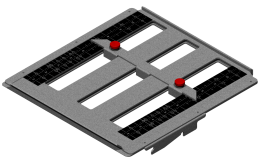 Figure 1: Upper Fold Plate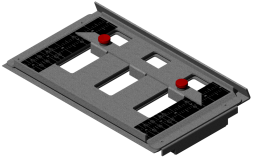   Figure 2: Lower Fold Plate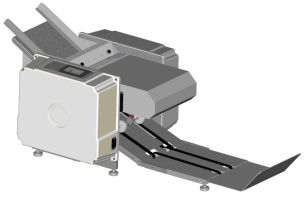 Figure 3:    15K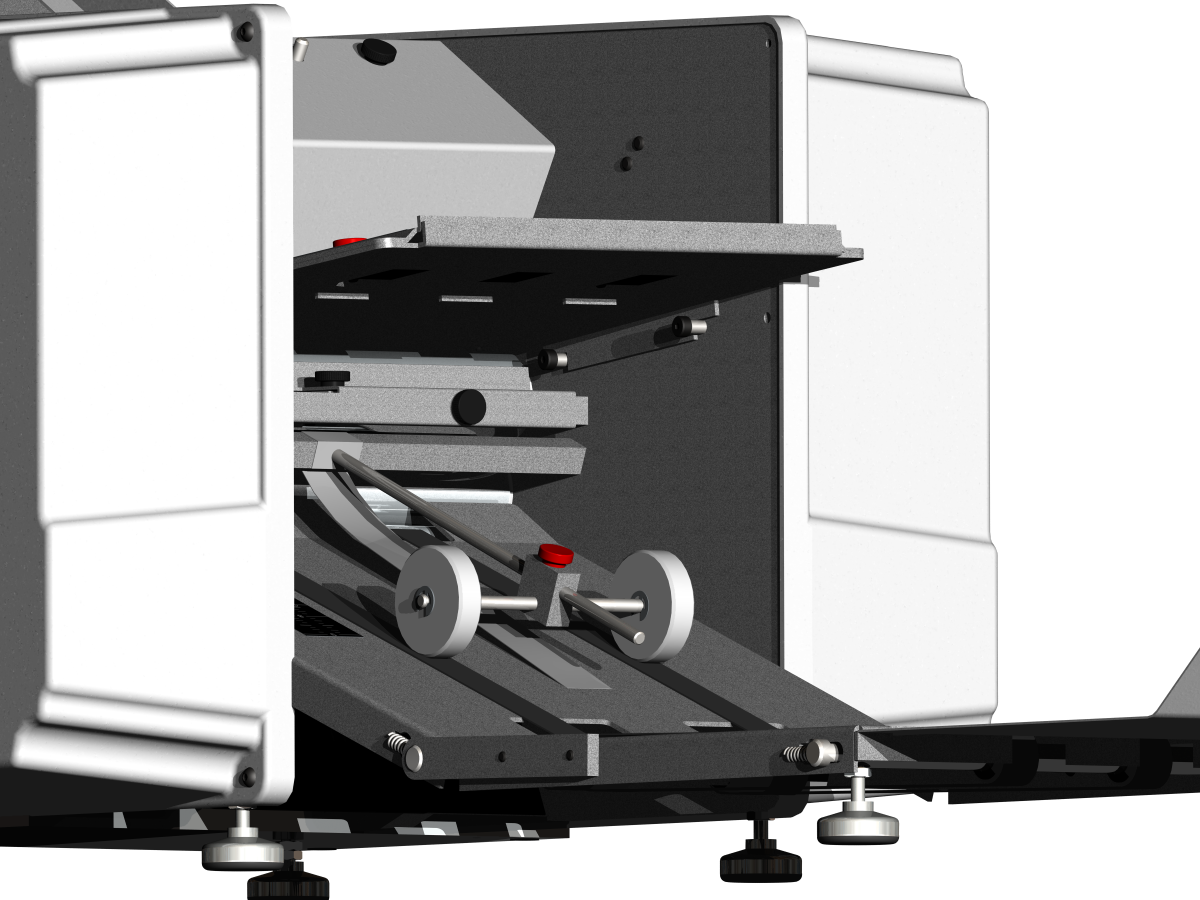 Figure 4: Upper Fold Plate in Proper Position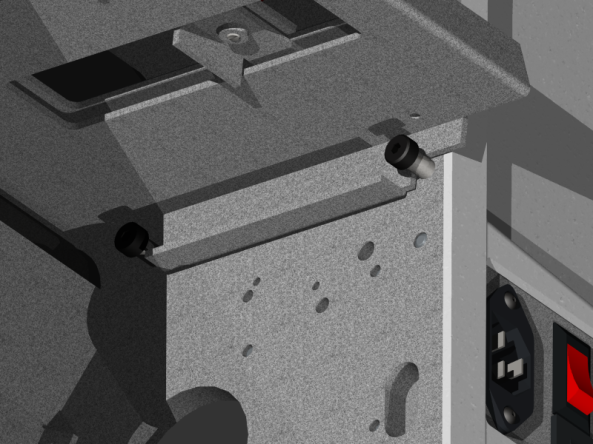 Figure 5: Lower Fold Plate in Proper Position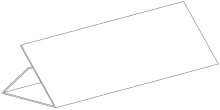 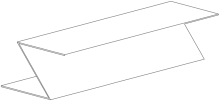 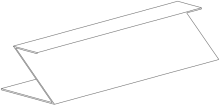 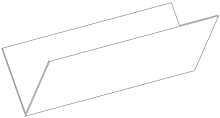 C FoldZ FoldEZ FoldV FoldProblemDouble FeedBuckled FormBad FoldSymptomUnfold the form that caused the jam, you will find that it is actually two forms folded together.There will be an extra fold in form near the correct fold location.The form which caused the jam will be folded crooked.CausesBad Feed Gauge SettingToo much paper on the feed tableWrong fold plate settingFeed Table Paper Guide set improperlyFold Plates set improperlyFeed is set too tightSolution¼ Turn CCW on feed gauge adjust screw to tighten the feed separatorCheck both fold plates. Make sure they are set to the correct mark on the scale.Check both fold plates. Make sure that both paper stops are square.Turn feed adjust screw ¼ turn CW